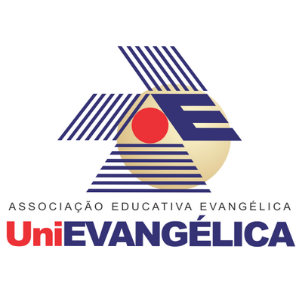 COORDENAÇÃO DOS LABORATÓRIOS STRICTO SENSU DATA: 03/11/2022 POP Nº 0009 TÍTULO:  MANUTENÇÃO DE EQUIPAMENTOS REVISÃO: ____/____/_________ OBJETIVO: Manter todos os equipamentos em bom estado de funcionamento. PROCEDIMENTOS: Quem operar o equipamento, quando há percepção de algo anormal acontecendo, observar e informar a coordenação dos laboratórios. Será solicitado a assistência técnica para avaliação do mesmo. Perante laudo técnico, será arrumado para o bom funcionamento. ELABORADO POR: ELIZE LEONICE DA ROCHA SANTOS CORRIGIDO POR: PROF. LUCAS DANILO DIAS E PROF. JOSE LUIS RODRIGUES MARTINS APROVADO POR: PROF. IRANSÉ OLIVEIRA SILVA e PROF. SANDRO DUTRA E SILVAOBJETIVO: Manter todos os equipamentos em bom estado de funcionamento. PROCEDIMENTOS: Quem operar o equipamento, quando há percepção de algo anormal acontecendo, observar e informar a coordenação dos laboratórios. Será solicitado a assistência técnica para avaliação do mesmo. Perante laudo técnico, será arrumado para o bom funcionamento. ELABORADO POR: ELIZE LEONICE DA ROCHA SANTOS CORRIGIDO POR: PROF. LUCAS DANILO DIAS E PROF. JOSE LUIS RODRIGUES MARTINS APROVADO POR: PROF. IRANSÉ OLIVEIRA SILVA e PROF. SANDRO DUTRA E SILVAOBJETIVO: Manter todos os equipamentos em bom estado de funcionamento. PROCEDIMENTOS: Quem operar o equipamento, quando há percepção de algo anormal acontecendo, observar e informar a coordenação dos laboratórios. Será solicitado a assistência técnica para avaliação do mesmo. Perante laudo técnico, será arrumado para o bom funcionamento. ELABORADO POR: ELIZE LEONICE DA ROCHA SANTOS CORRIGIDO POR: PROF. LUCAS DANILO DIAS E PROF. JOSE LUIS RODRIGUES MARTINS APROVADO POR: PROF. IRANSÉ OLIVEIRA SILVA e PROF. SANDRO DUTRA E SILVA